MS / Découvrir l’écrit / Se familiariser avec l’écrit / Identification de formes écritesSavoir identifier un ensemble de mots : le titre / Repérer les mots et leur place / 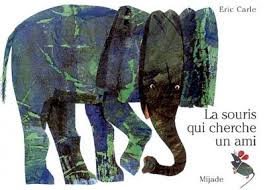 Regarde bien le modèle et entoure tous les titres du livre FAIRE SOUS PLASTIQUE PUIS LE RETIRER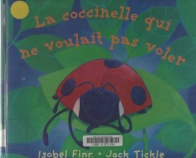 LA SOURIS QUI CHERCHE UN AMILA  SOURIS  QUI  CHERCHE DEUX AMISLA  SOURIS QUI CHERCHE UN AMILA  SOURIS  QUI  CHERCHE UNE CORDELA  SOURIS  QUI  FAIT  UN TROULA  SOURIS QUI CHERCHE UN AMILA  SOURIS QUI CHERCHE UN OISEAULA  SOURIS  QUI  FAIT  DES  TROUSLA  SOURIS QUI CHERCHE UN AMILA  SOURIS QUI CACHE UN AMILA  CHIENNE  QUI  CHERCHE UN AMILA  SOURIS QUI CHERCHE UN AMI